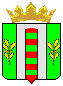 О праздновании Дня учителя 	Руководствуясь Федеральным законом от 06.10.2003 №131-ФЗ «Об общих принципах организации местного самоуправления в Российской Федерации» в связи  с отмечающимся  5 октября 2020 года Днём учителя Администрация Пограничного муниципального округа ПОСТАНОВЛЯЕТ: 1. Провести 02 октября 2020 года с 14-00 до 16-00 часов в  муниципальном бюджетном учреждении «Районный центр культуры и досуга Пограничного муниципального района»   торжественное собрание, посвященное Дню учителя (далее - мероприятие).2. Установить предельную норму наполняемости помещения, в котором проводится  мероприятие,  в количестве  100 человек.3. Отделу по делам культуры, молодежи и социальной политике Администрации Пограничного муниципального округа (Мун Б.А.)обеспечить подготовку и проведение мероприятия.4. Отделу  образования Администрации Пограничного муниципального округа (Панкова Н.Г.) оказать содействие в проведении мероприятия, а также обеспечить участие педагогических коллективов.5. Рекомендовать:5.1. ОМВД России по Пограничному району (Душкин А.Г.) обеспечить охрану общественного порядка;5.2. КГБУЗ «Пограничная ЦРБ» (Анпилогова Н.Л.) предусмотреть оказание скорой медицинской помощи.6. Разместить настоящее постановление на официальном сайте Администрации Пограничного муниципального округа.7.  Контроль за выполнением постановления возложить на начальника отдела   образования Администрации  Пограничного муниципального района    Н.Г. Панкову.И.о.главы Администрациимуниципального округа                                                                                       В.Ю. Белов  Н. В. Шичкина8(42345) 21716К № 7-6  Администрация ПМР